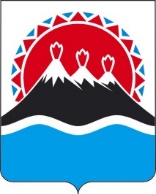 П О С Т А Н О В Л Е Н И ЕГУБЕРНАТОРА КАМЧАТСКОГО КРАЯ                  г. Петропавловск-КамчатскийПОСТАНОВЛЯЮ:1. Внести в постановление Губернатора Камчатского края от 10.04.2020                  № 50 "О мерах по недопущению распространения новой коронавирусной инфекции (COVID-19) на территории Камчатского края" следующие изменения:1) в части 3:а) пункт 3 признать утратившим силу;б) абзац второй подпункта "б" пункта 5 признать утратившим силу;2) часть 33 дополнить словами следующего содержания:", являющихся учителями в общеобразовательных организациях в Камчатском крае, прошедших вакцинацию от новой коронавирусной инфекции, с их письменного согласия.";3) дополнить частью 83 следующего содержания:"8.3 Министерству образования Камчатского края совместно с Министерством спорта Камчатского края и органами местного самоуправления муниципальных образований в Камчатском крае организовать проведение в очной форме занятий в детско-юношеских спортивных школах, реализующих предпрофессиональные программы и программы начальной спортивной подготовки, а также индивидуальных занятий в организациях дополнительного образования в Камчатском крае с учетом санитарно-эпидемиологических требований.".2. Настоящее постановление вступает в силу со дня его официального опубликования. [Дата регистрации]№[Номер документа]О внесении изменений в постановление Губернатора Камчатского края от 10.04.2020                № 50 "О мерах по недопущению распространения новой коронавирусной инфекции (COVID-19) на территории Камчатского края" Губернатор Камчатского края[горизонтальный штамп подписи 1]В.В. Солодов 